Правила пожарной безопасности в садоводствах. Профилактические рейды сотрудников МЧС России.В преддверии Новогодних и Рождественских праздников сотрудники МЧС проводят большую профилактическую работу по предупреждению чрезвычайных ситуаций и обеспечению пожарной безопасности в садоводствах. Главная цель – предотвращение возникновения пожаров на садовых участках, а также создание условий, при которых садоводы смогут ликвидировать очаг возгорания или ограничить распространение огня до прибытия пожарных подразделений. Подобные профилактические мероприятия прошли на уходящей неделе в Курортном районе Петербурга.Инспекторы районного отдела надзорной деятельности и профилактической работы совместно с представителями садоводческих некоммерческих товариществ провели подворовые обходы садоводств, пообщавшись с постоянно проживающим населением и напомнив людям основные причины возгораний на дачных участках. Как правило, это нарушение правил устройства и эксплуатации печного отопления, газового оборудования, электрооборудования и электробытовых приборов, электропроводки, а также неосторожное обращение с огнём.В ходе указанных мероприятий с членами правления садоводств проводятся собрания и инструктивные занятия по вопросам соблюдения требований пожарной безопасности и действиям в случае возникновения пожара, а также необходимости содержания водоисточников противопожарного водоснабжения и средств тушения пожара (мотопомпы, огнетушители и т.д.) в исправном состоянии.Кроме того, сотрудники МЧС инструктируют население садоводств по вопросам соблюдения требований пожарной безопасности, в том числе по безопасному использованию пиротехнической продукции, печного отопления, электронагревательных приборов и т.п., раздают информационные материалы (буклетов, листовок и т.п.).ОНДПР Курортного района очередной раз напоминает, чтобы избежать пожара в садоводстве, необходимо содержать территорию дачного участка в чистоте и периодически очищать ее от мусора и других горючих материалов.Необходимо:- содержать в исправном состоянии электрические сети, электробытовые, газовые, керосиновые приборы, печи и соблюдать меры предосторожности при их  эксплуатации;     - не оставлять эти приборы без присмотра и не поручать наблюдение за ними малолетним детям;- хранить в хоз. блоках не более  легковоспламеняющихся и горючих жидкостей в металлической плотно  закрывающейся таре;- пользоваться  настенными керосиновыми лампами только с металлическим отражателем, а расстояние от колпака лампы, фонаря до потолка должно быть не , а от стены – не менее ;- газовые приборы устанавливать не ближе  от сгораемых предметов и не ближе  от деревянной стены, оштукатуренной  или защищенной кровельной сталью, прибитой по двум слоям асбеста,  а баллоны емкостью более   - с наружной стороны здания в несгораемом шкафу.Категорически запрещается:- вблизи строений разводить костры, выбрасывать уголь и золу, организовывать свалку горючих отходов;- курить и пользоваться открытым огнем на чердаках и в местах, где допускается хранение горючих материалов;- при обнаружении запаха газа пользоваться открытым огнем, зажигать спички, курить;- пользоваться проводкой с поврежденной изоляцией и неисправными электроприборами;- применять электронагревательные приборы (чайник, плитку, утюг) без несгораемых подставок;- применять в электросетях вместо автоматических предохранителей промышленного изготовления самодельные «жучки».При обнаружении пожаранеобходимо немедленно сообщить в пожарную охранупо номеру 01,либо с мобильного 112.ОНДПР Курортного районаВДПО в г. Зеленогорске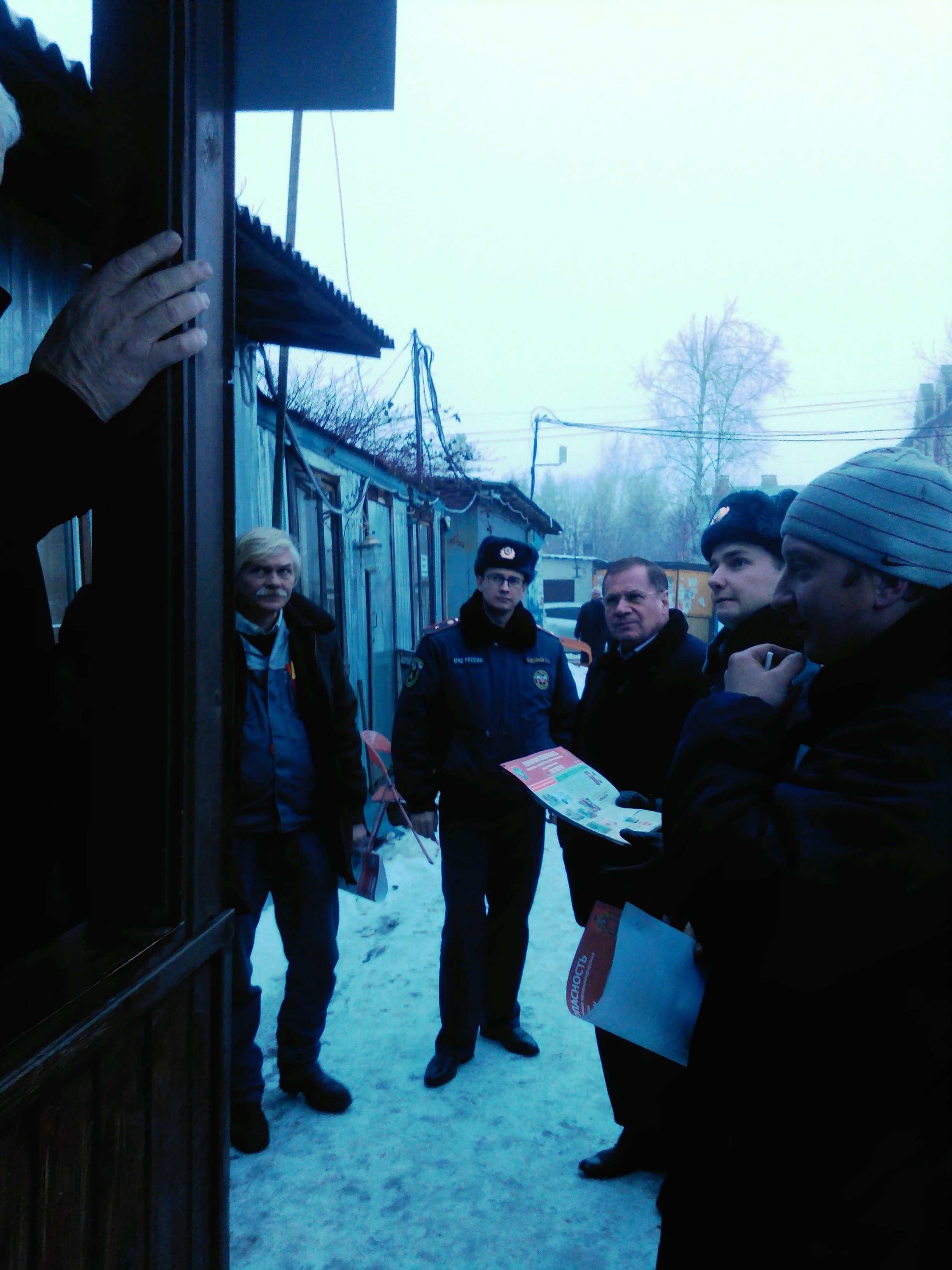 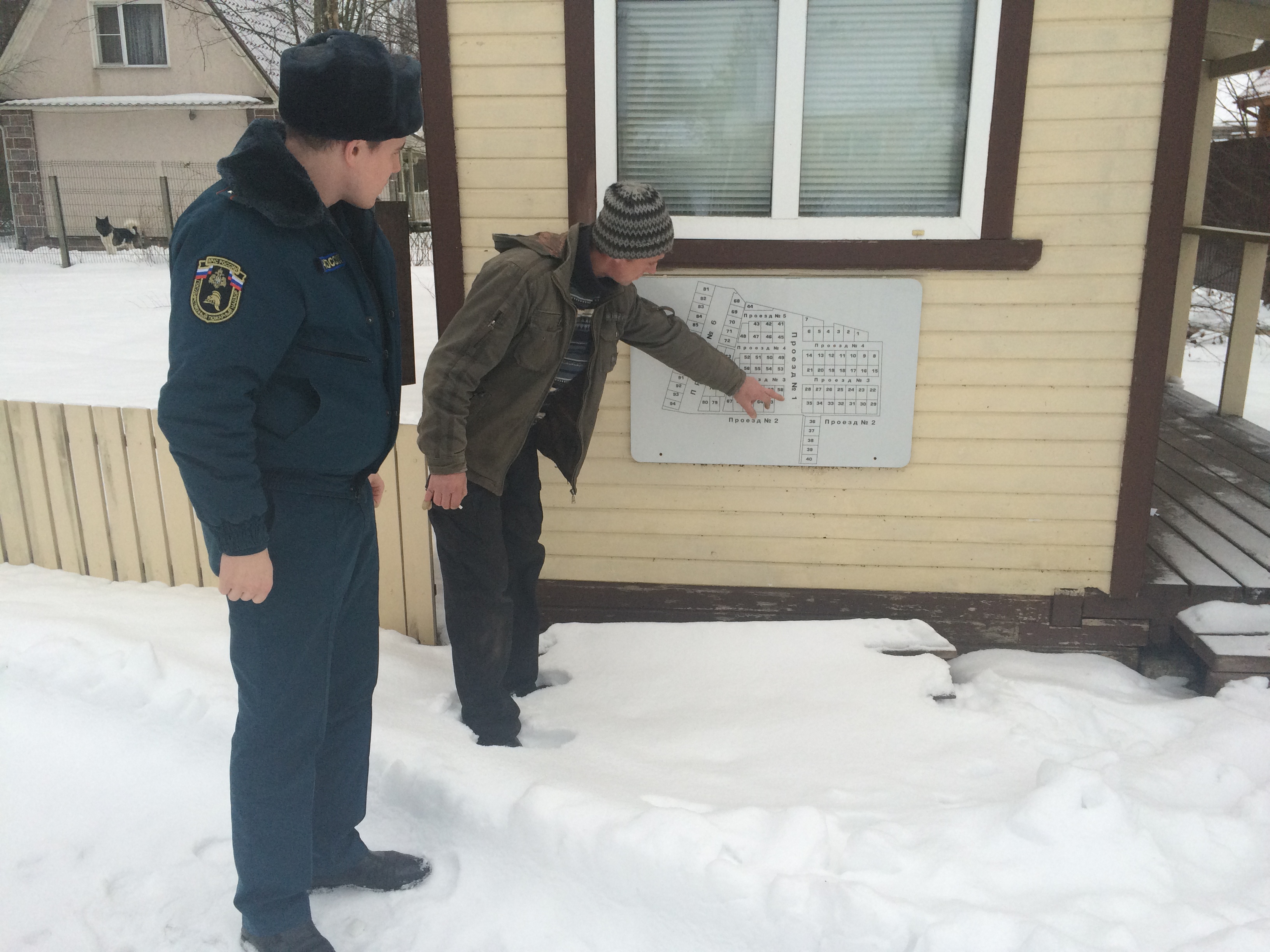 